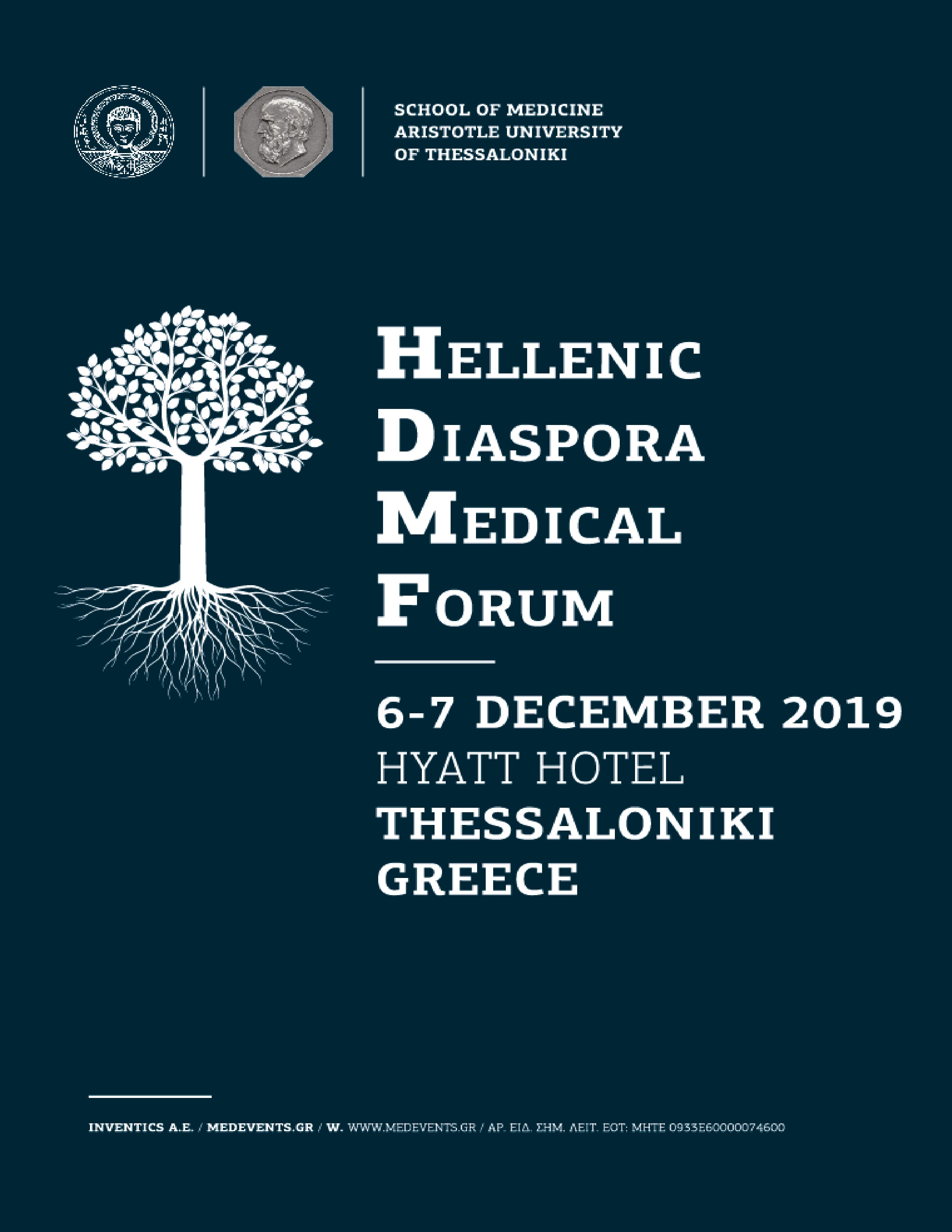 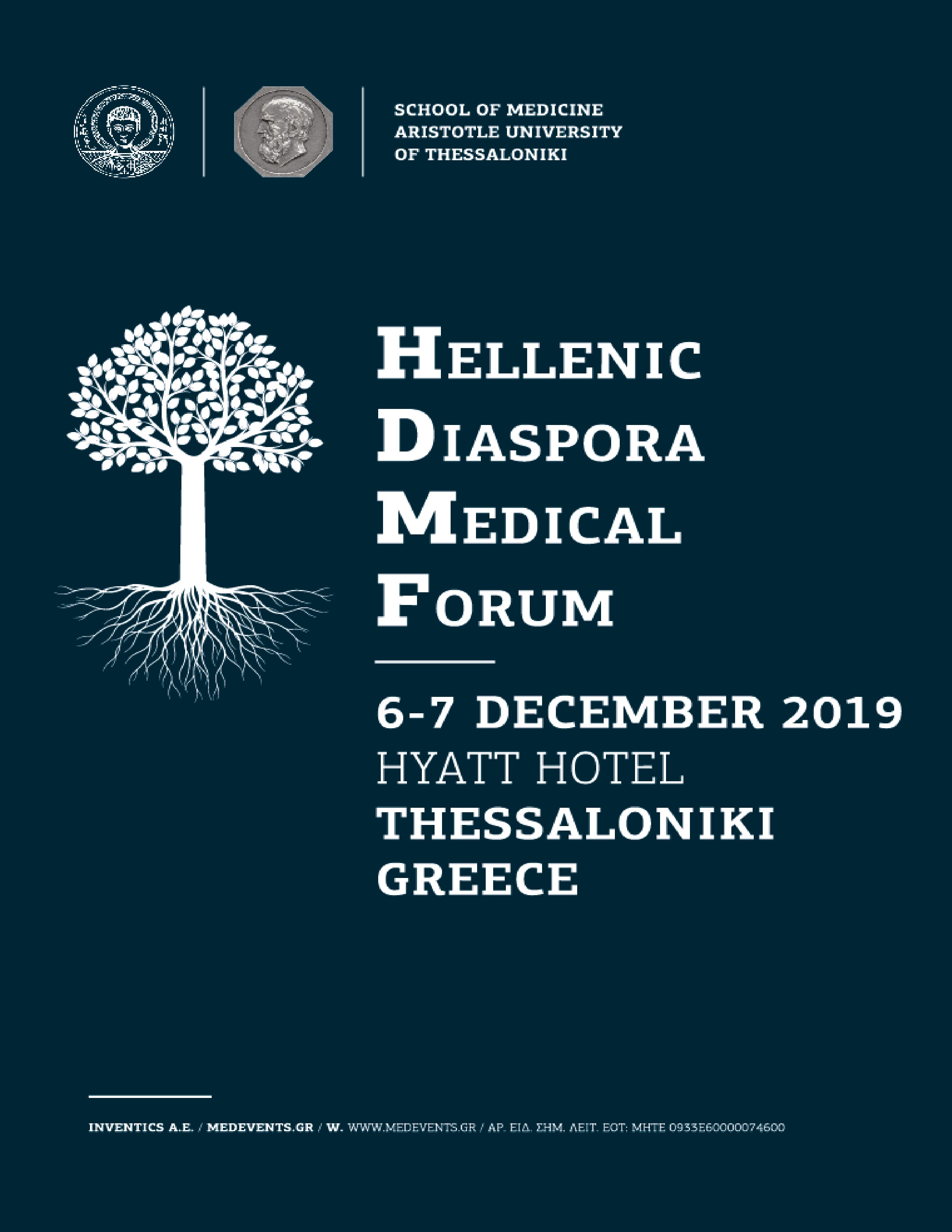 Υπό την Αιγίδα-Υπουργείο Υγείας-Υπουργείο Ανάπτυξης και Επενδύσεων- Υπουργείο Εξωτερικών, Γενική Γραμματεία Απόδημου Ελληνισμού-Χορηγός Επικοινωνίας ΕΡΤΟργανωτική ΕπιτροπήΕπιτροπή Καθηγητών Επιτίμων Διδακτόρων Ιατρικής ΑΠΘΓεώργιος ΒέλμαχοςΚαθηγητής ΧειρουργικήςΠανεπιστήμιο Harvard, ΗΠΑΠαναγιώτης ΓιαννούδηςΚαθηγητής Ορθοπαιδικής και ΤραυματιολογίαςΠανεπιστήμιο Leeds, Ηνωμένο ΒασίλειοΜιχαήλ ΓκατζούληςΚαθηγητής Συγγενών ΚαρδιοπαθειώνImperial College London, Ηνωμένο ΒασίλειοΜίμης ΚοένΚαθηγητής Πλαστικής Χειρουργικής Πανεπιστήμιο Ιλινόις, Σικάγο, ΗΠΑΒασίλειος ΠαπαδημητρίουΚαθηγητής Παθολογίας-ΚαρδιολογίαςΠανεπιστήμιο Georgetown, Ουάσινγκτον, ΗΠΑΕπιτροπή Καθηγητών Ιατρικής Διασποράς Δημήτριος ΒάβαςΚαθηγητής ΟφθαλμολογίαςΠανεπιστήμιο Harvard, ΗΠΑΔιονύσιος ΒροχίδηςΚαθηγητής ΧειρουργικήςΠανεπιστήμιο Βόρειας Καρολίνας, ΗΠΑΆννα ΓρέκαΚαθηγήτρια ΝεφρολογίαςΠανεπιστήμιο Harvard, ΗΠΑΘεοκλής ΖαούτηςΚαθηγητής Παιδιατρικής-ΕπιδημιολογίαςΠανεπιστήμιο Perelman, Πενσυλβάνια, ΗΠΑΘεοχάρης ΘεοχαρίδηςΚαθηγητής ΦαρμακολογίαςΠανεπιστήμιο Τufts, ΗΠΑΑριστείδης ΜουστάκαςΚαθηγητής Ιατρικής Βιοχημείας-ΜικροβιολογίαςΠανεπιστήμιο Ουψάλας, ΣουηδίαΒασίλειος ΡαπτόπουλοςΚαθηγητής ΑκτινολογίαςΠανεπιστήμιο Harvard, ΗΠΑΔημήτριος ΣτεφανίδηςΚαθηγητής ΧειρουργικήςΠανεπιστήμιο Indiana, ΗΠΑΝικόλαος ΣτεργιόπουλοςΚαθηγητής Καρδιαγγειακής ΤεχνολογίαςΠανεπιστήμιο EPFL, Λωζάνη, ΕλβετίαΑνδρέας ΤζάκηςΚαθηγητής ΧειρουργικήςCleveland Clinic, ΗΠΑΕπιτροπή Καθηγητών ΑΠΘ Πρόεδρος Τμήματος Ιατρικής ΑΠΘΑστέριος ΚαραγιάννηςΚαθηγητής ΠαθολογίαςΑναπληρωτής Πρόεδρος Τμήματος Ιατρικής ΑΠΘΚυριάκος ΑναστασιάδηςΚαθηγητής ΚαρδιοχειρουργικήςΔιευθυντές Τομέων Τμήματος Ιατρικής ΑΠΘΑπόστολος ΑθανασιάδηςΚαθηγητής Μαιευτικής-ΓυναικολογίαςΔιευθυντής Τομέα Χειρουργικής Αντώνιος ΑλετράςΚαθηγητής Βιοϊατρικής και Απεικονιστικών ΤεχνολογιώνΔιευθυντής Τομέα Ακτινολογίας, Ιατρικής Φυσικής και ΠληροφορικήςΔημήτριος ΖαφειρίουΚαθηγητής Παιδιατρικής ΝευρολογίαςΔιευθυντής Τομέα Υγείας Παιδιού Κοκκώνα Κουζή - ΚολιάκουΚαθηγήτρια Ιστολογίας - Εμβρυολογίας ΑΠΘΔιευθύντρια Τομέα Ανατομικής και Παθολογικής Ανατομικής Γεώργιος Κολιάκος Καθηγητής Βιοχημείας ΑΠΘ  Εκπρόσωπος Τομέα Βιολογικών Επιστημών και Προληπτικής ΙατρικήςΙωάννης ΔιακογιάννηςΚαθηγητής ΨυχιατρικήςΔιευθυντής Τομέα Νευροεπιστημών Δέσποινα ΠαπακώσταΚαθηγήτρια ΠνευμονολογίαςΔιευθύντρια Τομέα Παθολογίας Κωνσταντίνα Συμεωνίδου Καθηγήτρια ΦυσιολογίαςΔιευθύντρια Τομέα Φυσιολογίας -Φαρμακολογίας Φώτιος ΤοπούζηςΚαθηγητής ΟφθαλμολογίαςΔιευθυντής Τομέα Αισθητηρίων Οργάνων Μέλη Οργανωτικής ΕπιτροπήςΚωνσταντίνος ΦουντουλάκηςΚαθηγητής ΨυχιατρικήςΓεώργιος ΤσουλφάςΑναπληρωτής Καθηγητής ΧειρουργικήςΠολυχρόνης ΑντωνίτσηςΕπίκουρος Καθηγητής ΚαρδιοχειρουργικήςΠρόγραμμα Παρασκευή, 6 Δεκεμβρίου 2019 09:00 – 09:30     Υποδοχή προσκεκλημένων Καθηγητών - Προσφωνήσεις                             Welcome - Addresses 	                                    Αστέριος Καραγιάννης                                            Πρόεδρος Τμήματος Ιατρικής ΑΠΘ                                    Γεώργιος Βέλμαχος   	                                    Συντονιστής Καθηγητών Διασποράς                                    Νικόλαος Παπαϊωάννου 	                                    Πρύτανης ΑΠΘ                                        Θεόδωρος Δαρδαβέσης	                                    Κοσμήτορας Σχολής Επιστημών Υγείας	                                    Αρχιμανδρίτης Ιωάννης Περιστερίδης	                                    Εκπρόσωπος Οικουμενικού Πατριάρχη  Σάββας Αναστασιάδης  Βουλευτής, Πρόεδρος Ειδικής  Μόνιμης  Επιτροπής  Ελληνισμού Διασποράς     09:30 – 12:00     Υποδομή, οργάνωση και προώθηση ερευνητικής δραστηριότητας στο Τμήμα Ιατρικής ΑΠΘ                                   Infrastructure, profile and advancement of research activity of the School of Medicine,                                 Aristotle University of Thessaloniki                                    Αστέριος Καραγιάννης                                                                       Πρόεδρος Τμήματος Ιατρικής ΑΠΘ                                   Παρουσίαση Τμήματος Ιατρικής ΑΠΘ                                   Κυριάκος Αναστασιάδης                                                                       Αναπληρωτής Πρόεδρος Τμήματος Ιατρικής ΑΠΘ                                   Ερευνητική δραστηριότητα Τμήματος Ιατρικής ΑΠΘ – ΚΕΒΙΕΕ                                   Εισηγήσεις  Καθηγητών Διασποράς                                  Εισηγήσεις Διευθυντών Τομέων Τμήματος Ιατρικής ΑΠΘ                                   Αντώνιος Ρεγκάκος                                  Ακαδημαϊκός, Εκπρόσωπος ΕΛΙΔΕΚ	                                  Μαρία Γκαμπράνη                                  Εκπρόσωπος ΙΒΜ                                  Αναστασία Χατζηδημητρίου                                  Ερευνήτρια  ΙΝΕΒ, ΕΚΕΤΑ                                  Δημήτριος Τζοβάρας                                   Διευθυντής ΙΠΤΗΛ, ΕΚΕΤΑ        12:00 – 12:30     Διάλειμμα         12:30 – 13:30     Διαλέξεις προσκεκλημένων ομιλητών                                 Invited lectures                                   Βασίλης ΚικίλιαςΥπουργός Υγείας                                  Χρίστος Δήμας Υφυπουργός Ανάπτυξης                                 Ιωάννης Χρυσουλάκης  Γενικός Γραμματέας Απόδημου Ελληνισμού                                  Ευστράτιος Στυλιανίδης Αντιπρύτανης Έρευνας και Δια Βίου Εκπαίδευσης ΑΠΘ                                    Απόστολος Τζιτζικώστας  Περιφερειάρχης Κεντρικής Μακεδονίας                                    Κωνσταντίνος Ζέρβας Δήμαρχος Θεσσαλονίκης                                                    Δήμητρα Χατζηπαύλου - Λίτινα                                   Πρόεδρος Τμήματος Φαρμακευτικής ΑΠΘ  13:30 – 14:30         Ελαφρύ γεύμα  14:30 - 17:00          Ενίσχυση της κινητικότητας φοιτητών και ακαδημαϊκού προσωπικού                                Προπτυχιακή, μεταπτυχιακή και συνεχιζόμενη ιατρική εκπαίδευση                                 Student and academic staff mobility                                  Undergraduate, postgraduate and continuous medical education                                    Αστέριος Καραγιάννης                                                                       Πρόεδρος Τμήματος Ιατρικής ΑΠΘ                                   Εκπαιδευτική δραστηριότητα, κινητικότητα Τμήματος Ιατρικής ΑΠΘ                                  Εισηγήσεις  Καθηγητών Διασποράς                                  Εισηγήσεις Διευθυντών Τομέων Τμήματος Ιατρικής ΑΠΘ  Δημήτριος Κωβαίος Αντιπρύτανης Ακαδημαϊκών Υποθέσεων ΑΠΘΑθανάσιος ΤσακρήςΑντιπρύτανης Διοικητικών Υποθέσεων ΕΚΠΑ                                  Αθανάσιος Εξαδάκτυλος                                  Πρόεδρος ΠΙΣ                                  Νικόλαος Νίτσας                                                                 Πρόεδρος ΙΣΘ                                  Δημήτριος Μαρκουΐζος                                 Εκπρόσωπος  Ομοσπονδίας Ελληνικών Ιατρικών Συλλόγων Β. Αμερικής                                  Εύη Αυλογιάρη                                   Επίτιμη Πρόξενος Εσθονίας                                   Ιωάννης Αϋφαντής                                 Καθηγητής Ιατρικής Ν. Υόρκης, Εκπρόσωπος Ιδρύματος ΜποδοσάκηΑπόστολος ΠαπαλόηςΕκπρόσωπος Πιστοποιημένων Προγραμμάτων UEMSΔημήτριος Λινός Εκπρόσωπος Αμερικανικού Κολλεγίου Χειρουργών (ACS)     20.00 – 23:30     Επίσημη δεξίωση – Gala Dinner Μηνύματα:  Αρχιεπίσκοπος Αμερικής κ. Ελπιδοφόρος                       Μαργαρίτης Σχοινάς, Αντιπρόεδρος της Ευρωπαϊκής ΕπιτροπήςΟμιλία:  Άδωνις-Σπυρίδων Γεωργιάδης, Υπουργός Ανάπτυξης και  ΕπενδύσεωνΣάββατο, 7 Δεκεμβρίου 2019  09:00 – 12:00     Διασύνδεση της βιομηχανίας με την ακαδημαϊκή έρευνα και εκπαίδευση                                  Collaboration between industry and academic institutions  Απόστολος Βεσυρόπουλος                                    Υφυπουργός Οικονομικών                                    Gregory Pfleger  Πρόξενος ΗΠΑ                                    Αστέριος Καραγιάννης                                     Πρόεδρος Τμήματος Ιατρικής ΑΠΘ  Διασύνδεση Τμήματος Ιατρικής ΑΠΘ με τη βιομηχανία                                  Εισηγήσεις  Καθηγητών Διασποράς                                   Εισηγήσεις Διευθυντών Τομέων Τμήματος Ιατρικής ΑΠΘΧαράλαμπος ΡούσσοςΚαθηγητής, Ακαδημαϊκός Νικόλαος Πολύζος Καθηγητής Διοίκησης Οικονομικών Υγείας ΔΠΘΒασίλειος ΠαπάςΠρόεδρος Δ.Σ. Νοσοκομείου ΠαπαγεωργίουΓεώργιος Νούνεσης  Διευθυντής Ερευνών ΕΚΕΦΕ ΔημόκριτοςΘεόδωρος Τρύφων  Πρόεδρος ΠΕΦΟλύμπιος Παπαδημητρίου Πρόεδρος ΣΦΕΕΖαχαρίας Ραγκούσης Πρόεδρος Pfizer Hellas Δημήτριος ΝίκαςΔιευθύνων Σύμβουλος Medtronic HellasΦαίη ΚοσμοπούλουΓενική Διευθύντρια ΠΕΦΚωνσταντίνος ΠαναγούλιαςΑναπληρωτής Πρόεδρος ΣΦΕΕ Γιώργος Βασιλόπουλος Γενικός Διευθυντής Galenica  Δημήτριος Δέμος Αντιπρόεδρος Φαρμακοβιομηχανίας DEMO Κωνσταντίνος Ευριπίδης Διευθύνων Σύμβουλος Genesis Pharma                                 Scientific Officer ΠΕΦ - Τμήματος Ιατρικής ΑΠΘΣυμπεράσματα – λήξη εργασιών                              Overview                                   Αστέριος Καραγιάννης                                        Πρόεδρος Τμήματος Ιατρικής ΑΠΘ                                  Γεώργιος Βέλμαχος  	                                  Συντονιστής Καθηγητών Διασποράς